Tarih:…../……/………Antrenör Adayını Adı Soyadı                                                                                 İmza:Antrenör AdayınınAdı Soyadı		:Numarası		:Telefon		             :E Posta                           :Bölüm Öğretim Elemanı  					Kurum Uygulama AntrenörüAdı Soyadı	: 						Adı Soyadı	:Unvanı		:						Ünvanı		:İmza		:  						İmza		:ÖĞRENCİNİN ADI SOYADI : ……………………………………………. NUMARASI   : ……………………………………………. UYGULAMA TARİHİ: …./…./20…. - …./…./20…. Değerlendirmeyi Yapan Öğretim Elemanı                                        Değerlendirmeyi Yapan Kulüp AntrenörüAdı soyadı:İmza	    :Tarih	    :Öneriler: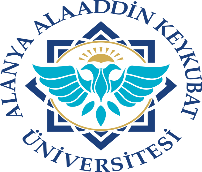 ANTRENÖR ADAYI HAFTALIK DEĞERLENDİRME RAPORDoküman NoFR.019ANTRENÖR ADAYI HAFTALIK DEĞERLENDİRME RAPORİlk Yayın Tarihi10.01.2022ANTRENÖR ADAYI HAFTALIK DEĞERLENDİRME RAPORRevizyon Tarihi-ANTRENÖR ADAYI HAFTALIK DEĞERLENDİRME RAPORRevizyon No0ANTRENÖR ADAYI HAFTALIK DEĞERLENDİRME RAPORSayfa1/1Antrenman HazırlığıAntrenman içeriğiAntrenörlük GözlemiÇıkarımANTRENÖR ADAYI ANTRENÖRLÜK UYGULAMA DEVAM ÇİZELGESİDoküman NoFR.019/01ANTRENÖR ADAYI ANTRENÖRLÜK UYGULAMA DEVAM ÇİZELGESİİlk Yayın Tarihi10.01.2022ANTRENÖR ADAYI ANTRENÖRLÜK UYGULAMA DEVAM ÇİZELGESİRevizyon Tarihi-ANTRENÖR ADAYI ANTRENÖRLÜK UYGULAMA DEVAM ÇİZELGESİRevizyon No0ANTRENÖR ADAYI ANTRENÖRLÜK UYGULAMA DEVAM ÇİZELGESİSayfa1/1HaftaTarihOnay/ İmza1234567891011121314ANTRENÖR ADAYI DEĞERLENDİRME FORMUDoküman NoFR.019/02ANTRENÖR ADAYI DEĞERLENDİRME FORMUİlk Yayın Tarihi10.01.2022ANTRENÖR ADAYI DEĞERLENDİRME FORMURevizyon Tarihi-ANTRENÖR ADAYI DEĞERLENDİRME FORMURevizyon No0ANTRENÖR ADAYI DEĞERLENDİRME FORMUSayfa1/1DEĞERLENDİRME KONULARI Puan1 Konu ve alana ilişkin bilgisi 2 Çalışma hızı ve zamanı verimli kullanabilme 3 Sorumluluk duygusu 4 Çalışma grubu ile ilişkileri 5 Araç ve gereç kullanımı 6 Tertip ve düzenli olması 7 Uygulama alanı etkin ve verimli kullanımı 8 Fiziksel görünüm 9 Çalışma saatlerine uyum 10 Yönetim ile iletişim becerisi (Her soru 5 puan üzerinden değerlendirilmelidir.) (Her soru 5 puan üzerinden değerlendirilmelidir.) Uygulama dosyası değerlendirme (50 Puan)Uygulama dosyası değerlendirme (50 Puan)TOPLAMTOPLAM